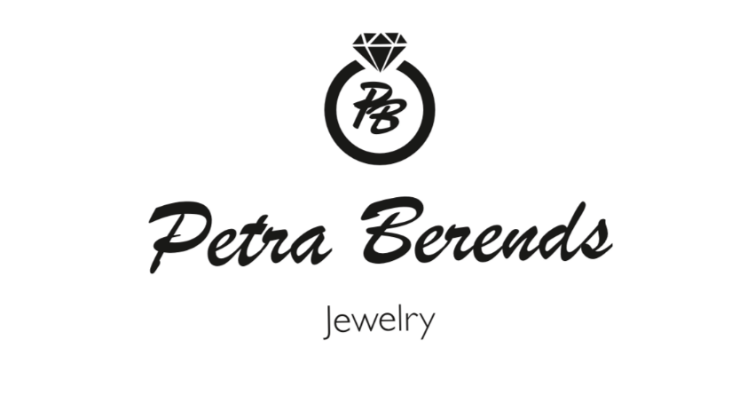 Retour FormulierNaam: _________________________________________________________Telefoonnummer:_________________________________________________Email:__________________________________________________________Datum: _________________________________________________________Bestelnummer: ___________________________________________________Tegoedbon: 	 of anders: ________________________________________Verzenden naar:Petra BerendsPostbus 2902040 AG ZandvoortArtikelAantalReden retournering